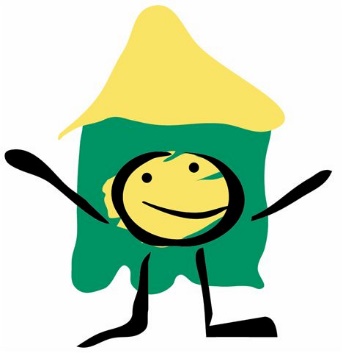 Schließzeiten 2023/2024Weihnachten	 			27.12. bis 05.01.2024					22.12. die Einrichtung schließt um 14 UhrFaschingsdienstag			13.02.2024 Ostern					02.04. bis 05.04.2024Pfingsten				27.05. bis 31.05.2024Betriebsausflug 			17.06.2024Sommer				12.08. bis 02.09.2024 09.08.die Einrichtung schließt um 14 Uhr(erster Tag ist Dienstag 03.09.)Angegeben ist immer der erste und letzte Ferientag. Feiertage sind nicht angegeben. 